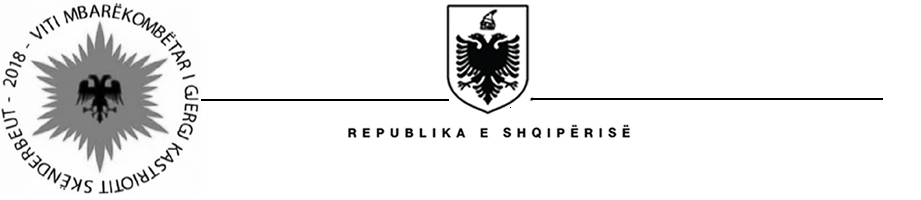 KËSHILLI I MINISTRAVEP R O J E K T V E N D I MNr.______, datë____.____.2018PËRDISA NDRYSHIME DHE SHTESA NË VENDIMIN NR. 658 , DATË  29.07.2015 TË KËSHILLIT TË MINISTRAVE “PËR PËRCAKTIMIN E PROCEDURAVE PËR DHËNIEN E LICENCAVE PËR PRODHIMIN, ÇAKTIVIZIMIN DHE RIPARIMIN E ARMËVE”Në mbështetje të pikës 2, të nenit 100, të Kushtetutës, dhe të shkronjës “d”, të nenit 14, të ligjit nr. 74/2014, “Për armët”,  me  propozimin  e  ministrit  të Mbrojtjes, Këshilli i MinistraveV E N D O S I:Në vendimin nr. 658 , datë  29.07.2015 të Këshillit të Ministrave “Për përcaktimin e procedurave për dhënien e licencave për prodhimin, çaktivizimin dhe riparimin e armëve”, të bëhen ndryshimet si më poshtë:Pika 14, ndryshohet si më poshtë:“14. Subjekti që kërkon të pajiset me licencë për prodhimin, çaktivizimin dhe/ose riparimin e armëve për kategoritë “A”, “B” dhe “C” paraqet pranë Autoritetit të Kontrollit Shtetëror të Eksporteve formularin e kërkesës për licencë të plotësuar në të gjitha rubrikat shoqëruar me dokumentet origjinale ose fotokopjet e noterizuara, si më poshtë:a) Ekstraktin e plotë historik, nga Qendra Kombëtare e Biznesit, me objekt aktiviteti në fushën për të cilën kërkohet pajisja me licencë;b)  Vërtetim nga prokuroria, që subjekti nuk është në procedim penal;c)  Dëshmi penaliteti për administratorin e shoqërisë;ç)  Përgjigjen me shkrim mbi besueshmërinë për administratorin e shoqërisë, lëshuar nga Policia e Shtetit;d) Licencën për sigurinë dhe mbrojtjen e mjedisit për ambientet e prodhimit, çaktivizimit dhe/ose riparimit të armëve;dh)Lejen e ndërtimit, shoqëruar me planimetrinë e objekteve për prodhimin, çaktivizimin dhe/ose riparimin e armëve dhe municioneve të tyre, ku të jenë të parashikuar repartet e prodhimit, magazinimit, laboratori i analizave kimike e balistike, poligonet, si dhe çdo njësi tjetër e cila i nevojitet procesit të prodhimit;e)  Kontratën e punësimit me drejtuesin teknik, i cili duhet të jetë inxhinier mekanik, kimist ose specialist prodhimi me përvojë pune, të paktën, 3-vjeçare, në fushën e prodhimit të armëve;ë)  Skemën teknologjike të prodhimit, çaktivizimit dhe/ose riparimit, të miratuar nga drejtuesi teknik dhe nga administratori i shoqërisë;f)  Projektin e magazinave të lëndëve të para eksplozive, të miratuar nga Reparti i Inspektim- Shpëtim-Minierave, në përputhje me vendimin nr. 533, datë 8.7.2005, të Këshillit të Ministrave, "Për miratimin e rregullores së teknikës së sigurimit për përdorimin civil të lëndëve plasëse në Republikën e Shqipërisë";g)  Aktin teknik dhe projektin për mbrojtjen nga zjarri dhe shpëtimi për mjediset ku do të prodhohen, magazinohen, çaktivizohen dhe/ose riparohen armët, ku të jenë përcaktuar sistemet e shuarjes së zjarrit, si brenda, ashtu edhe jashtë këtyre ambienteve;gj) Planin e veprimit dhe dokumentacionin për kushtet e sigurisë në punë, trajnimin e punonjësve dhe stafit, të miratuar nga drejtuesi teknik dhe administratori i shoqërisë;h) Kontratën për ruajtjen e ambienteve të prodhimit, magazinimit, çaktivizimit dhe/ose riparimit t ë armëve, me një shoqëri të pajisur me licencë të ruajtjes së sigurisë fizike, në të cilën të jetë parashikuar një plan i detajuar i masave të sigurisë, ku të përfshihen vendrojat, rrethimi, kamerat e sigurisë, si dhe çdo masë tjetër e marrë për sigurinë e objektit;i)   Dokumentacionin teknik mbi pajisjet testuese për provat balistike dhe për pajisjet laboratorike për provat kimike;j)  Dokumentacionin teknik për llojin, tipin, specifikimet teknike e standardet e ndjekura për armët dhe municionet që do të prodhohen, çaktivizohen dhe/ose riparohen.k)  Përpara zbardhjes së licencës subjekti aplikues duhet të paraqesë kontratën mbi sigurimin e përgjegjësisë publike të subjektit dhe sigurimin e jetës e të shëndetit të punonjësve nga aksidentet.Formulari tip i kërkesës miratohet me urdhër nga Kryetari i Autoriteti të Kontrollit Shtetëror të Eksporteve.Dokumentacioni i përmendur më sipër duhet të jetë lëshuar nga organet kompetente, brenda 3 (tre) muajve të fundit nga data e aplikimit të subjektit.Dokumentet e përcaktuara në këtë pikë, të cilat ofrohen nëpërmjet platformës elektronike e-Albania ose që mund të sigurohen nëpërmjet ndërveprimit me institucionet që i lëshojnë këto dokumente, do të gjenerohen nga vetë Autoriteti i Kontrollit Shtetëror i Eksporteve.Autoriteti i Kontrollit Shtetëror të Eksporteve, në mënyrë periodike, publikon dhe informon subjektet për dokumentet të cilat do të gjenerohen sipas paragrafit të mësipërm.”.Pika 15, ndryshohet si më poshtë:“15. Ndërmarrjet shtetërore ekzistuese që kryejnë  veprimtari  prodhimi,  çaktivizimi  dhe/ose riparimi të armëve për t’u pajisur me licencë për prodhimin, çaktivizimin dhe/ose riparimin e armëve për kategoritë “A”, “B” dhe “C” paraqesin pranë Autoritetit të Kontrollit Shtetëror të Eksporteve formularin e kërkesës për licencë të plotësuar në të gjitha rubrikat shoqëruar me dokumentet origjinale ose fotokopjet e noterizuara, si më poshtë:a) Vendimin/urdhrin e emërimit të drejtorit të ndërmarrjes shtetërore;b) Licencën për sigurinë dhe mbrojtjen e mjedisit për ambientet e prodhimit, çaktivizimit dhe/ose riparimit të armëve;c) Planimetrinë e objekteve për prodhimin armëve dhe municioneve të tyre, ku të jenë të parashikuar repartet e prodhimit, magazinimit, laboratori i analizave kimike dhe balistike, poligonet si dhe çdo njësi tjetër e cila i nevojitet procesit të prodhimit, çaktivizimit dhe/ose riparimit, të miratuar nga drejtori i ndërmarrjes;ç) Urdhrin e emërimit të drejtuesit teknik/kryeinxhinierit të ndërmarrjes;d) Skemën teknologjike të prodhimit, çaktivizimit dhe/ose riparimit, të miratuar nga drejtuesi teknik dhe nga drejtori i ndërmarrjes;dh) Aktin teknik si dhe projektin për mbrojtjen nga zjarri dhe shpëtimi për mjediset ku do të prodhohen, magazinohen, çaktivizohen dhe/ose riparohen armët, ku të jenë përcaktuar sistemet e shuarjes së zjarrit, si brenda, ashtu edhe jashtë këtyre ambienteve;e) Planin e veprimit dhe dokumentacionin për kushtet e sigurisë në punë, trajnimin e punonjësve dhe stafit, të miratuar nga drejtuesi teknik dhe drejtori i ndërmarrjes;ë) Dokumentacionin teknik mbi pajisjet testuese për provat balistike, si dhe pajisjet laboratorike për provat kimike;f) Dokumentacionin teknik mbi llojin, tipin, specifikimet teknike dhe standardet e ndjekura për armët dhe municionet që do të prodhohen, çaktivizohen dhe/ose riparohen.Formulari tip i kërkesës miratohet me urdhër nga Kryetari i Autoriteti të Kontrollit Shtetëror të Eksporteve.Dokumentet e përcaktuara në këtë pikë, të cilat ofrohen nëpërmjet platformës elektronike e-Albania ose që mund të sigurohen nëpërmjet ndërveprimit me institucionet që i lëshojnë këto dokumente, do të gjenerohen nga vetë Autoriteti i Kontrollit Shtetëror i Eksporteve.Autoriteti i Kontrollit Shtetëror të Eksporteve, në mënyrë periodike, publikon dhe informon subjektet për dokumentet të cilat do të gjenerohen sipas paragrafit të mësipërm.”.Ngarkohen  Autoriteti  i  Kontrollit  Shtetëror të Eksporteve dhe Ministria e Mbrojtjes      për zbatimin e këtij vendimi. Ky vendim hyn në fuqi pas botimit në “Fletoren zyrtare”KRYEMINISTRIEdi RAMA